LiechtensteinLiechtensteinLiechtensteinFebruary 2026February 2026February 2026February 2026SundayMondayTuesdayWednesdayThursdayFridaySaturday1234567Candlemas89101112131415161718192021Shrove Tuesday22232425262728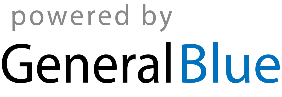 